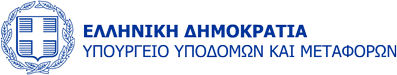 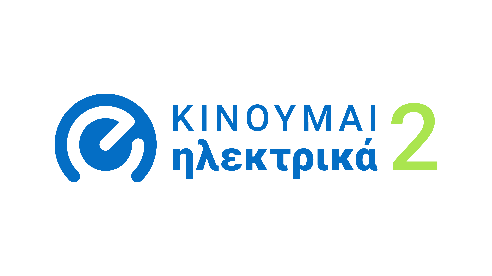 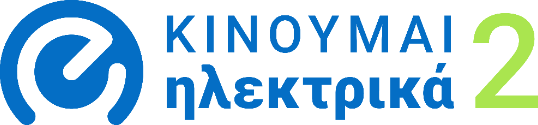 Δράση «ΚΙΝΟΥΜΑΙ ΗΛΕΚΤΡΙΚΑ – Β’ ΚΥΚΛΟΣ»για την επιδότηση ηλεκτροκίνητων οχημάτων, δίκυκλων - τρίκυκλων και ποδηλάτωνΥΠΟΔΕΙΓΜΑΤΑ ΥΠΕΥΘΥΝΩΝ ΔΗΛΩΣΕΩΝΥΠΟΔΕΙΓΜΑ 1ΥΠΕΥΘΥΝΗ ΔΗΛΩΣΗ ΓΙΑ ΤΗΝ ΑΓΟΡΑ ΗΛΕΚΤΡΙΚΟΥ ΠΟΔΗΛΑΤΟΥΜε ατομική μου ευθύνη και γνωρίζοντας τις κυρώσεις (3), που προβλέπονται από της διατάξεις της παρ. 6 του άρθρου 22 του Ν. 1599/1986, δηλώνω ότι:Ποδήλατο με υποβοηθούμενη ποδηλάτηση (ηλεκτρικό ποδήλατο)»: ποδήλατο εξοπλισμένο με βοηθητικό ηλεκτροκινητήρα μέγιστης συνεχούς ονομαστικής ισχύος μικρότερης ή ίσης με 250 W, στο οποίο η ισχύς του κινητήρα διακόπτεται όταν σταματήσει η ποδηλάτηση ή, αλλιώς, μειώνεται σταδιακά και τελικά μηδενίζεται πριν η ταχύτητα του οχήματος φθάσει τα 25 χιλιόμετρα την ώρα.Επιπλέον βεβαιώνεται ότι δεν φέρει σύστημα χειροκίνητης επιτάχυνσης στα χερούλια ή σε άλλο μέρος του σκελετού (γκαζιέρα) ενώ δεν προέρχεται από μετατροπή με χρήση κιτ, και δεν θα υποστεί καμία μετατροπή στην τριετία που οφείλω να το έχω στην κατοχή μου σύμφωνα με τους όρους του προγράμματοςΗμερομηνία: Τόπος:Ο/H Δηλών/ούσαΥπογραφήΑναγράφεται από τον ενδιαφερόμενο πολίτη ή Αρχή ή η Υπηρεσία του δημόσιου τομέα, που απευθύνεται η αίτηση.Αναγράφεται ολογράφως.«Όποιος εν γνώσει του δηλώνει ψευδή γεγονότα ή αρνείται ή αποκρύπτει τα αληθινά με έγγραφη υπεύθυνη δήλωση του άρθρου 8 τιμωρείται με φυλάκιση τουλάχιστον τριών μηνών. Εάν ο υπαίτιος αυτών των πράξεων σκόπευε να προσπορίσει στον εαυτόν του ή σε άλλον περιουσιακό όφελος βλάπτοντας τρίτον ή σκόπευε να βλάψει άλλον, τιμωρείται με κάθειρξη μέχρι 10 ετών.Σε περίπτωση ανεπάρκειας χώρου η δήλωση συνεχίζεται στην πίσω όψη της και υπογράφεται από τον δηλούντα ή την δηλούσα.ΥΠΟΔΕΙΓΜΑ 2ΥΠΕΥΘΥΝΗ ΔΗΛΩΣΗ ΠΩΛΗΣΗΣ ΗΛΕΚΤΡΙΚΟΥ ΠΟΔΗΛΑΤΟΥΜε ατομική μου ευθύνη και γνωρίζοντας τις κυρώσεις (3), που προβλέπονται από της διατάξεις της παρ. 6 του άρθρου 22 του Ν. 1599/1986, δηλώνω ότι:Ποδήλατο με υποβοηθούμενη ποδηλάτηση (ηλεκτρικό ποδήλατο)»: ποδήλατο εξοπλισμένο με βοηθητικό ηλεκτροκινητήρα μέγιστης συνεχούς ονομαστικής ισχύος μικρότερης ή ίσης με 250 W, στο οποίο η ισχύς του κινητήρα διακόπτεται όταν σταματήσει η ποδηλάτηση ή, αλλιώς, μειώνεται σταδιακά και τελικά μηδενίζεται πριν η ταχύτητα του οχήματος φθάσει τα 25 χιλιόμετρα την ώρα.Επιπλέον βεβαιώνεται ότι δεν φέρει σύστημα χειροκίνητης επιτάχυνσης στα χερούλια ή σε άλλο μέρος του σκελετού (γκαζιέρα) ενώ δεν προέρχεται από μετατροπή με χρήση κιτ.Το πωληθέν ηλεκτρικό ποδήλατο διαθέτει Δήλωση συμμόρφωσης (Declaration of Conformity) που δηλώνει ότι το όχημα πληροί και συμμορφώνεται με όλες τις εφαρμοστέες ενωσιακές απαιτήσεις και τεχνικές προδιαγραφές ως προς την ασφάλεια και την προστασία της δημόσιας υγείας και του περιβάλλοντος, του Κανονισμού (Ε.Ε.) 765/2008 και του προτύπου ασφαλείας προϊόντος ΕΛΟΤ EN 15194, ή τυχόν αντικατάσταση αυτού και έχει τοποθετημένο σε εμφανή θέση, σήμα CE σύμφωνα με τον Κανονισμό (Ε.Ε.) 765/2008, καθώς και τη λοιπή σήμανση που προβλέπεται από το ανωτέρω πρότυπο ασφαλείας, ή τυχόν αντικατάσταση αυτού.Τέλος βεβαιώνεται ότι το ποδήλατο πωλήθηκε καινούριο και αμεταχείριστο.Ημερομηνία: Τόπος:ΓΙΑ ΤΗΝ ΕΤΑΙΡΙΑΣφραγίδα & υπογραφήΑναγράφεται από τον ενδιαφερόμενο πολίτη ή Αρχή ή η Υπηρεσία του δημόσιου τομέα, που απευθύνεται η αίτηση.Αναγράφεται ολογράφως.«Όποιος εν γνώσει του δηλώνει ψευδή γεγονότα ή αρνείται ή αποκρύπτει τα αληθινά με έγγραφη υπεύθυνη δήλωση του άρθρου 8 τιμωρείται με φυλάκιση τουλάχιστον τριών μηνών. Εάν ο υπαίτιος αυτών των πράξεων σκόπευε να προσπορίσει στον εαυτόν του ή σε άλλον περιουσιακό όφελος βλάπτοντας τρίτον ή σκόπευε να βλάψει άλλον, τιμωρείται με κάθειρξη μέχρι 10 ετών.Σε περίπτωση ανεπάρκειας χώρου η δήλωση συνεχίζεται στην πίσω όψη της και υπογράφεται από τον δηλούντα ή την δηλούσα.ΥΠΟΔΕΙΓΜΑ 3ΥΠΕΥΘΥΝΗ ΔΗΛΩΣΗ ΣΥΓΚΥΡΙΟΣ Ι.Χ.Με ατομική μου ευθύνη και γνωρίζοντας τις κυρώσεις (3), που προβλέπονται από της διατάξεις της παρ. 6 του άρθρου 22 του Ν. 1599/1986, δηλώνω ότι :Είμαι συγκύριος της υπ’ αριθ. ……………….. άδειας ΕΙΧ οχήματος με πινακίδες ………… κατά ποσοστό …..%. Με τη παρούσα και εκχωρώ στον συγκύριο κ. …………………………………….. του ……….., με ΑΔΤ	και ΑΦΜ…………………….. την είσπραξη του αναλογούντος ποσοστού επιδότησης και απόσυρσης δυνάμει του προγράμματος ΚΙΝΟΥΜΑΙ ΗΛΕΚΤΡΙΚΑ, σύμφωνα με την ποσοστιαία συμμετοχή μου επί της αδείας.Ημερομηνία: Τόπος:Ο/H Δηλών/ούσαΥπογραφήΑναγράφεται από τον ενδιαφερόμενο πολίτη ή Αρχή ή η Υπηρεσία του δημόσιου τομέα, που απευθύνεται η αίτηση.Αναγράφεται ολογράφως.«Όποιος εν γνώσει του δηλώνει ψευδή γεγονότα ή αρνείται ή αποκρύπτει τα αληθινά με έγγραφη υπεύθυνη δήλωση του άρθρου 8 τιμωρείται με φυλάκιση τουλάχιστον τριών μηνών. Εάν ο υπαίτιος αυτών των πράξεων σκόπευε να προσπορίσει στον εαυτόν του ή σε άλλον περιουσιακό όφελος βλάπτοντας τρίτον ή σκόπευε να βλάψει άλλον, τιμωρείται με κάθειρξη μέχρι 10 ετών.Σε περίπτωση ανεπάρκειας χώρου η δήλωση συνεχίζεται στην πίσω όψη της και υπογράφεται από τον δηλούντα ή την δηλούσα.ΥΠΟΔΕΙΓΜΑ 4ΥΠΕΥΘΥΝΗ ΔΗΛΩΣΗ ΠΕΡΙ ΜΗ ΠΤΩΧΕΥΣΗΣ Ή ΘΕΣΗΣ ΣΕ ΑΝΑΓΚΑΣΤΙΚΗ ΔΙΑΧΕΙΡΙΣΗΜε ατομική μου ευθύνη και γνωρίζοντας τις κυρώσεις (3), που προβλέπονται από της διατάξεις της παρ. 6 του άρθρου 22 του Ν. 1599/1986, ως νόμιμος εκπρόσωπος της εταιρίας	δηλώνω ότι:Η εταιρία δεν τελεί υπό καθεστώς πτώχευσης ή θέσης σε αναγκαστική διαχείριση ούτε έχει υποβάλλει σχετικές αιτήσεις.Ημερομηνία:Τόπος:Για την εταιρία(Σφραγίδα και Υπογραφή)Αναγράφεται από τον ενδιαφερόμενο πολίτη ή Αρχή ή η Υπηρεσία του δημόσιου τομέα, που απευθύνεται η αίτηση.Αναγράφεται ολογράφως.«Όποιος εν γνώσει του δηλώνει ψευδή γεγονότα ή αρνείται ή αποκρύπτει τα αληθινά με έγγραφη υπεύθυνη δήλωση του άρθρου 8 τιμωρείται με φυλάκιση τουλάχιστον τριών μηνών. Εάν ο υπαίτιος αυτών των πράξεων σκόπευε να προσπορίσει στον εαυτόν του ή σε άλλον περιουσιακό όφελος βλάπτοντας τρίτον ή σκόπευε ναβλάψει άλλον, τιμωρείται με κάθειρξη μέχρι 10 ετών.Σε περίπτωση ανεπάρκειας χώρου η δήλωση συνεχίζεται στην πίσω όψη της και υπογράφεται από τον δηλούντα ή την δηλούσαΥΠΟΔΕΙΓΜΑ 5ΔΗΛΩΣΗ ΚΑΤΑΣΚΕΥΑΣΤΗ / ΕΙΣΑΓΩΓΕΑ ΣΗΜΕΙΩΝ ΕΠΑΝΑΦΟΡΤΙΣΗΣ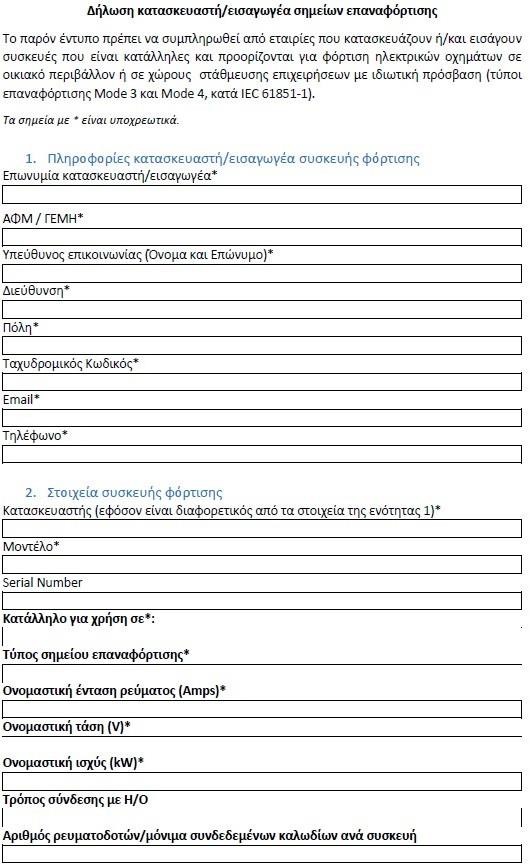 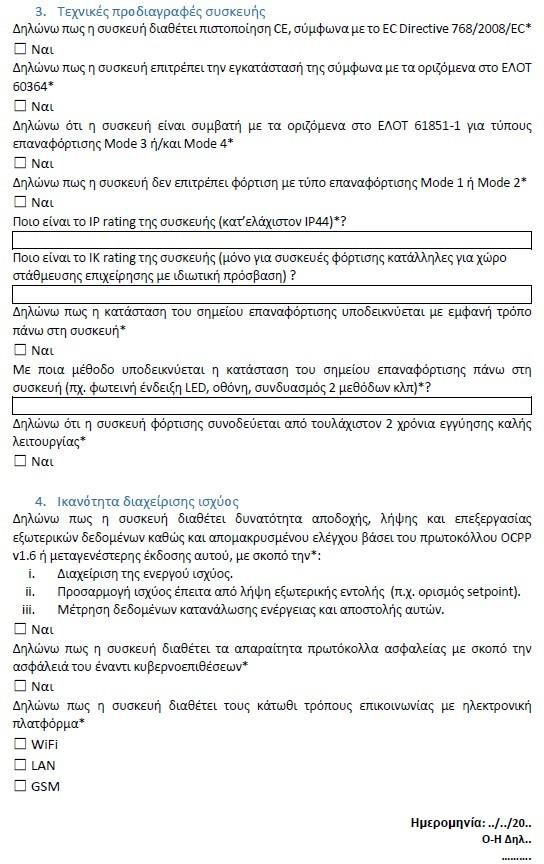 ΚΙΝΟΥΜΑΙ ΗΛΕΚΤΡΙΚΑ – Β’ ΚΥΚΛΟΣΥΠΟΔΕΙΓΜΑΤΑ ΥΠΕΥΘΥΝΩΝ ΔΗΛΩΣΕΩΝΥΠΟΔΕΙΓΜΑ 6ΥΠΕΥΘΥΝΗ ΔΗΛΩΣΗ ΤΟΥ ΚΑΤΑΣΚΕΥΑΣΤΗ / ΕΙΣΑΓΩΓΕΑ ΤΗΣ ΣΥΣΚΕΥΗΣ (ΣΗΜΕΙΟ ΕΠΑΝΑΦΟΡΤΙΣΗΣ Η/Ο) ΓΙΑ ΤΟ ΑΛΗΘΕΣ ΚΑΙ ΑΚΡΙΒΕΣ ΤΩΝ ΣΤΟΙΧΕΙΩΝ ΠΟΥ ΠΕΡΙΛΑΜΒΑΝΟΝΤΑΙ ΣΤΑ ΕΓΓΡΑΦΑ ΠΟΥ ΚΑΤΑΘΕΤΕΙΜε ατομική μου ευθύνη και γνωρίζοντας τις κυρώσεις (3), που προβλέπονται από της διατάξεις της παρ. 6 του άρθρου 22 του Ν. 1599/1986, δηλώνω ότι :Tα στοιχεία που καταγράφονται στα παρακάτω έγγραφα που καταθέτω ως δικαιολογητικά, είναι αληθή και ακριβή.Έντυπο “Δήλωση κατασκευαστή/εισαγωγέα”Πιστοποίηση CE, σύμφωνα με το EC Directive 768/2008/ECΔήλωση του εργοστασίου κατασκευής ότι η συσκευή επαναφόρτισης διαθέτει:Πιστοποιητικά δοκιμών τύπου σύμφωνα με το πρότυπο IEC 61851-1 για Mode 3 ή IEC 61851-23, γιαMode 4, που έχουν εκδοθεί από αναγνωρισμένο και διαπιστευμένο κατά ΕΝ ISO/IEC 17025 εργαστήριο δοκιμών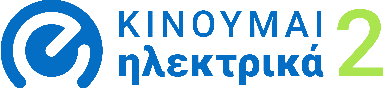 ΚΙΝΟΥΜΑΙ ΗΛΕΚΤΡΙΚΑ – Β’ ΚΥΚΛΟΣΥΠΟΔΕΙΓΜΑΤΑ ΥΠΕΥΘΥΝΩΝ ΔΗΛΩΣΕΩΝΔελτίο τεχνικών στοιχείων στα Ελληνικά (technical datasheet)Εγχειρίδιο λειτουργίας στα Ελληνικά (οperating manual)Ημερομηνία: Τόπος:Ο/H Δηλών/ούσαΥπογραφήΑναγράφεται από τον ενδιαφερόμενο πολίτη ή Αρχή ή η Υπηρεσία του δημόσιου τομέα, που απευθύνεται η αίτηση.Αναγράφεται ολογράφως.«Όποιος εν γνώσει του δηλώνει ψευδή γεγονότα ή αρνείται ή αποκρύπτει τα αληθινά με έγγραφη υπεύθυνη δήλωση του άρθρου 8 τιμωρείται με φυλάκιση τουλάχιστον τριών μηνών. Εάν ο υπαίτιος αυτών των πράξεων σκόπευε να προσπορίσει στον εαυτόν του ή σε άλλον περιουσιακό όφελος βλάπτοντας τρίτον ή σκόπευε να βλάψει άλλον, τιμωρείται με κάθειρξη μέχρι 10 ετών.Σε περίπτωση ανεπάρκειας χώρου η δήλωση συνεχίζεται στην πίσω όψη της και υπογράφεται από τον δηλούντα ή την δηλούσα.ΥΠΟΔΕΙΓΜΑ 7ΥΠΕΥΘΥΝΗ ΔΗΛΩΣΗ ΣΧΕΤΙΚΑ ΜΕ ΤΗ ΣΩΡΕΥΣΗ ΤΩΝ ΕΝΙΣΧΥΣΕΩΝ ΗΣΣΟΝΟΣ ΣΗΜΑΣΙΑΣ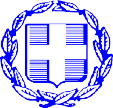 ΥΠΕΥΘΥΝΗ ΔΗΛΩΣΗ(άρθρο 8 Ν.1599/1986)ΣΧΕΤΙΚΑ ΜΕ ΤΗ ΣΩΡΕΥΣΗ ΤΩΝ ΕΝΙΣΧΥΣΕΩΝ ΗΣΣΟΝΟΣ ΣΗΜΑΣΙΑΣ (DE MINIMIS) ΒΑΣΕΙ ΤΟΥ ΚΑΝΟΝΙΣΜΟΥ (EE) 1407/2013Με ατομική μου ευθύνη και γνωρίζοντας τις κυρώσεις(iii), που προβλέπονται από τις διατάξεις της παρ. 6 του άρθρου 22 του Ν. 1599/1986, δηλώνω ότι(iv):Α. Η επιχείρηση	μεΑΦΜ	, την οποία νομίμως εκπροσωπώ:Συνιστά «ενιαία επιχείρηση» (v) με τις κάτωθι επιχειρήσεις:Δεν συνιστά «ενιαία επιχείρηση» με καμία άλλη επιχείρησηΒ. Η ενίσχυση ήσσονος σημασίας που πρόκειται να χορηγηθεί(vi) στην ως άνω επιχείρηση(vii),(viii), βάσει της ΚΥΑ……………………………………………………...., αφορά δραστηριότητες της επιχείρησης που εμπίπτουν:στον τομέα των οδικών εμπορευματικών μεταφορών για λογαριασμό τρίτωνσε οποιονδήποτε άλλο τομέαΓ. Στην επιχείρηση, συμπεριλαμβανομένων και των επιχειρήσεων που συνιστούν με αυτήν «ενιαία επιχείρηση», έχουν χορηγηθεί, κατά το τρέχον οικονομικό έτος και τα δύο προηγούμενα οικονομικά έτη, οι κάτωθι ενισχύσεις ήσσονος σημασίας:ΚΙΝΟΥΜΑΙ ΗΛΕΚΤΡΙΚΑ – Β’ ΚΥΚΛΟΣΥΠΟΔΕΙΓΜΑΤΑ ΥΠΕΥΘΥΝΩΝ ΔΗΛΩΣΕΩΝΔ. Η ενίσχυση ήσσονος σημασίας που πρόκειται να χορηγηθεί στην επιχείρηση βάσει της εν λόγω ΚΥΑ, αθροιζόμενη με οποιαδήποτε άλλη ενίσχυση ήσσονος σημασίας που της έχει χορηγηθεί σε επίπεδο «ενιαίας επιχείρησης», βάσει οποιουδήποτε Κανονισμού της Ευρωπαϊκής Επιτροπής για ενισχύσεις ήσσονος σημασίας, κατά το τρέχον οικονομικό έτος και τα δύο προηγούμενα οικονομικά έτη, δεν υπερβαίνει το ανώτατο όριο που καθορίζεται στο άρθρο 5 του Κανονισμού 1407/2013.Ημερομηνία:	……/……/…………..Ο – Η Δηλ.(Υπογραφή)I Αναγράφεται από τον ενδιαφερόμενο πολίτη ή Αρχή ή η Υπηρεσία του δημόσιου τομέα, που απευθύνεται η αίτηση.1 Αναγράφεται ολογράφως.1 Όποιος εν γνώσει του δηλώνει ψευδή γεγονότα ή αρνείται ή αποκρύπτει τα αληθινά με έγγραφη υπεύθυνη δήλωση του άρθρου 8 τιμωρείται με φυλάκιση τουλάχιστον τριών μηνών. Εάν ο υπαίτιος αυτών των πράξεων σκόπευε να προσπορίσει στον εαυτόν του ή σε άλλον περιουσιακό όφελος βλάπτοντας τρίτον ή σκόπευε να βλάψει άλλον, τιμωρείται με κάθειρξη μέχρι 10 ετών.1 Σε περίπτωση ανεπάρκειας χώρου η δήλωση συνεχίζεται στην πίσω όψη της και υπογράφεται από τον δηλούντα ή την δηλούσα.1 Στην «ενιαία επιχείρηση» περιλαμβάνονται όλες οι επιχειρήσεις που έχουν τουλάχιστον μία από τις ακόλουθες σχέσεις μεταξύ τους:α) μια επιχείρηση κατέχει την πλειοψηφία των δικαιωμάτων ψήφου των μετόχων ή των εταίρων άλλης επιχείρησης˙β) μια επιχείρηση έχει το δικαίωμα να διορίζει ή να παύει την πλειοψηφία των μελών του διοικητικού, διαχειριστικού ή εποπτικού οργάνου άλλης επιχείρησης˙γ) μια επιχείρηση έχει το δικαίωμα να ασκεί δεσπόζουσα επιρροή σε άλλη επιχείρηση βάσει σύμβασης που έχει συνάψει με αυτήν ή δυνάμει ρήτρας του καταστατικού αυτής της τελευταίας˙δ) μια επιχείρηση που είναι μέτοχος ή εταίρος άλλης επιχείρησης ελέγχει μόνη της, βάσει συμφωνίας που έχει συνάψει με άλλους μετόχους ή εταίρους της εν λόγω επιχείρησης, την πλειοψηφία των δικαιωμάτων ψήφου των μετόχων ή εταίρων αυτής της επιχείρησης.Οι επιχειρήσεις που έχουν οποιαδήποτε από τις σχέσεις που αναφέρονται στα στοιχεία α) έως δ) με μία ή περισσότερες άλλες επιχειρήσεις θεωρούνται, επίσης ενιαία επιχείρηση.1 Η ενίσχυση ήσσονος σημασίας θεωρείται ότι χορηγείται κατά τον χρόνο παραχώρησης στην οικεία επιχείρηση του έννομου δικαιώματος λήψης της ενίσχυσης σύμφωνα με το εφαρμοστέο εθνικό νομικό καθεστώς (πχ ημερομηνία έκδοσης εγκριτικής απόφασης/ΚΥΑ/σύμβασης), ανεξάρτητα από την ημερομηνία καταβολής της ενίσχυσης ήσσονος σημασίας στην επιχείρηση.1 Σε περίπτωση συγχωνεύσεων ή εξαγορών, όλες οι προηγούμενες ενισχύσεις ήσσονος σημασίας που έχουν ήδη χορηγηθεί σε οποιαδήποτε από τις συγχωνευόμενες επιχειρήσεις λαμβάνονται υπόψη για να προσδιοριστεί κατά πόσο η νέα ενίσχυση ήσσονος σημασίας στη νέα ή στην εξαγοράζουσα επιχείρηση υπερβαίνει το σχετικό ανώτατο όριο.1 Αν μια επιχείρηση διασπαστεί σε δύο ή περισσότερες χωριστές επιχειρήσεις, η ενίσχυση ήσσονος σημασίας που χορηγήθηκε πριν από τη διάσπαση καταλογίζεται στην επιχείρηση που έλαβε αυτή την ενίσχυση, η οποία είναι κατά κανόνα η επιχείρηση που ανέλαβε τις δραστηριότητες για τις οποίες χρησιμοποιήθηκε η ενίσχυση ήσσονος σημασίας. Εάν ο εν λόγω καταλογισμός δεν είναι δυνατός, οι ενισχύσεις ήσσονος σημασίας πρέπει να κατανέμονται αναλογικά με βάση τη λογιστική αξία των ιδίων κεφαλαίων των νέων επιχειρήσεων κατά την πραγματική ημερομηνία της διάσπασης.ΥΠΟΔΕΙΓΜΑ 8ΥΠΕΥΘΥΝΗ ΔΗΛΩΣΗ ΩΦΕΛΟΥΜΕΝΟΥ ΓΙΑ ΤΗΝ ΕΚΧΩΡΗΣΗ ΤΗΣ ΑΠΑΙΤΗΣΗΣ ΕΙΣΠΡΑΞΗΣ ΤΗΣ ΔΗΜΟΣΙΑΣ ΔΑΠΑΝΗΣΜε ατομική μου ευθύνη και γνωρίζοντας τις κυρώσεις (3), που προβλέπονται από της διατάξεις της παρ. 6 του άρθρου 22 του Ν. 1599/1986, δηλώνω ότι:Με την παρούσα εκχωρώ την απαίτηση είσπραξης της επιδότησης ύψους ΧΧΧ€, η οποία έχει εγκριθεί με την υπ΄ αριθ. ΧΧΧΧΧ Υπουργική Απόφαση, στην εταιρία με επωνυμία ΧΧΧΧΧΧΧΧΧΧΧΧΧ και ΑΦΜ ΧΧΧΧΧΧΧΧΧΧ. Προς αυτό το σκοπό, εξουσιοδοτώ ανέκκλητα την ως άνω εταιρεία να εισπράξει την εκχωρηθείσα απαίτηση δυνάμει του προγράμματος ΚΙΝΟΥΜΑΙ ΗΛΕΚΤΡΙΚΑ – Β’ ΚΥΚΛΟΣ, σε οποιοδήποτε ύψος και αν ανέρχεται αυτή.Ημερομηνία: Τόπος:Ο/H Δηλών/ούσαΥΠΟΔΕΙΓΜΑ 9ΥΠΕΥΘΥΝΗ ΔΗΛΩΣΗ ΠΡΟΜΗΘΕΥΤΗ ΓΙΑ ΤΗΝ ΑΠΟΔΟΧΗ ΤΗΣ ΕΚΧΩΡΗΣΗΣ ΤΗΣ ΑΠΑΙΤΗΣΗΣ ΕΙΣΠΡΑΞΗΣ ΤΗΣ ΔΗΜΟΣΙΑΣ ΔΑΠΑΝΗΣΜε ατομική μου ευθύνη , ως νόμιμος εκπρόσωπος της εταιρίας ΧΧΧΧΧΧΧΧ, και γνωρίζοντας τις κυρώσεις (3), που προβλέπονται από της διατάξεις της παρ. 6 του άρθρου 22 του Ν. 1599/1986, δηλώνω ότι:Με την παρούσα η εταιρία μας, με πλήρη επωνυμία ΧΧΧΧΧΧΧΧ , ΑΦΜ ΧΧΧΧΧΧΧ , αποδέχεται την εκχώρηση της απαίτησης είσπραξης της επιδότησης ύψους ΧΧΧ€, η οποία έχει εγκριθεί με την υπ΄ αριθ. ΧΧΧΧΧ Υπουργική Απόφαση, στον ωφελούμενο ΧΧΧΧΧΧΧΧΧΧΧΧΧΧ. Το παραπάνω ποσό να καταβληθεί για λογαριασμό του ωφελούμενο στον τραπεζικό λογαριασμό με ΙΒΑΝ ΧΧΧΧΧΧΧΧΧΧΧΧΧΧΧΧΧΧΧ της Τράπεζας ΧΧΧΧΧΧΧΧΗμερομηνία: Τόπος:Ο/H Δηλών/ούσαΗ ακρίβεια των στοιχείων που υποβάλλονται με αυτή τη δήλωση μπορεί να ελεγχθεί με βάση το αρχείο άλλων υπηρεσιών (άρθρο 8 παρ. 4 Ν. 1599/1986)Η ακρίβεια των στοιχείων που υποβάλλονται με αυτή τη δήλωση μπορεί να ελεγχθεί με βάση το αρχείο άλλων υπηρεσιών (άρθρο 8 παρ. 4 Ν. 1599/1986)Η ακρίβεια των στοιχείων που υποβάλλονται με αυτή τη δήλωση μπορεί να ελεγχθεί με βάση το αρχείο άλλων υπηρεσιών (άρθρο 8 παρ. 4 Ν. 1599/1986)Η ακρίβεια των στοιχείων που υποβάλλονται με αυτή τη δήλωση μπορεί να ελεγχθεί με βάση το αρχείο άλλων υπηρεσιών (άρθρο 8 παρ. 4 Ν. 1599/1986)Η ακρίβεια των στοιχείων που υποβάλλονται με αυτή τη δήλωση μπορεί να ελεγχθεί με βάση το αρχείο άλλων υπηρεσιών (άρθρο 8 παρ. 4 Ν. 1599/1986)Η ακρίβεια των στοιχείων που υποβάλλονται με αυτή τη δήλωση μπορεί να ελεγχθεί με βάση το αρχείο άλλων υπηρεσιών (άρθρο 8 παρ. 4 Ν. 1599/1986)Η ακρίβεια των στοιχείων που υποβάλλονται με αυτή τη δήλωση μπορεί να ελεγχθεί με βάση το αρχείο άλλων υπηρεσιών (άρθρο 8 παρ. 4 Ν. 1599/1986)Η ακρίβεια των στοιχείων που υποβάλλονται με αυτή τη δήλωση μπορεί να ελεγχθεί με βάση το αρχείο άλλων υπηρεσιών (άρθρο 8 παρ. 4 Ν. 1599/1986)Η ακρίβεια των στοιχείων που υποβάλλονται με αυτή τη δήλωση μπορεί να ελεγχθεί με βάση το αρχείο άλλων υπηρεσιών (άρθρο 8 παρ. 4 Ν. 1599/1986)Η ακρίβεια των στοιχείων που υποβάλλονται με αυτή τη δήλωση μπορεί να ελεγχθεί με βάση το αρχείο άλλων υπηρεσιών (άρθρο 8 παρ. 4 Ν. 1599/1986)Η ακρίβεια των στοιχείων που υποβάλλονται με αυτή τη δήλωση μπορεί να ελεγχθεί με βάση το αρχείο άλλων υπηρεσιών (άρθρο 8 παρ. 4 Ν. 1599/1986)Η ακρίβεια των στοιχείων που υποβάλλονται με αυτή τη δήλωση μπορεί να ελεγχθεί με βάση το αρχείο άλλων υπηρεσιών (άρθρο 8 παρ. 4 Ν. 1599/1986)Η ακρίβεια των στοιχείων που υποβάλλονται με αυτή τη δήλωση μπορεί να ελεγχθεί με βάση το αρχείο άλλων υπηρεσιών (άρθρο 8 παρ. 4 Ν. 1599/1986)Η ακρίβεια των στοιχείων που υποβάλλονται με αυτή τη δήλωση μπορεί να ελεγχθεί με βάση το αρχείο άλλων υπηρεσιών (άρθρο 8 παρ. 4 Ν. 1599/1986)ΠΡΟΣ(1):ΑΥΤΟΤΕΛΕΣ ΤΜΗΜΑ ΗΛΕΚΤΡΟΚΙΝΗΣΗΣ ΥΠΟΥΡΓΕΙΟΥ ΥΠΟΔΟΜΩΝ ΚΑΙ ΜΕΤΑΦΟΡΩΝΑΥΤΟΤΕΛΕΣ ΤΜΗΜΑ ΗΛΕΚΤΡΟΚΙΝΗΣΗΣ ΥΠΟΥΡΓΕΙΟΥ ΥΠΟΔΟΜΩΝ ΚΑΙ ΜΕΤΑΦΟΡΩΝΑΥΤΟΤΕΛΕΣ ΤΜΗΜΑ ΗΛΕΚΤΡΟΚΙΝΗΣΗΣ ΥΠΟΥΡΓΕΙΟΥ ΥΠΟΔΟΜΩΝ ΚΑΙ ΜΕΤΑΦΟΡΩΝΑΥΤΟΤΕΛΕΣ ΤΜΗΜΑ ΗΛΕΚΤΡΟΚΙΝΗΣΗΣ ΥΠΟΥΡΓΕΙΟΥ ΥΠΟΔΟΜΩΝ ΚΑΙ ΜΕΤΑΦΟΡΩΝΑΥΤΟΤΕΛΕΣ ΤΜΗΜΑ ΗΛΕΚΤΡΟΚΙΝΗΣΗΣ ΥΠΟΥΡΓΕΙΟΥ ΥΠΟΔΟΜΩΝ ΚΑΙ ΜΕΤΑΦΟΡΩΝΑΥΤΟΤΕΛΕΣ ΤΜΗΜΑ ΗΛΕΚΤΡΟΚΙΝΗΣΗΣ ΥΠΟΥΡΓΕΙΟΥ ΥΠΟΔΟΜΩΝ ΚΑΙ ΜΕΤΑΦΟΡΩΝΑΥΤΟΤΕΛΕΣ ΤΜΗΜΑ ΗΛΕΚΤΡΟΚΙΝΗΣΗΣ ΥΠΟΥΡΓΕΙΟΥ ΥΠΟΔΟΜΩΝ ΚΑΙ ΜΕΤΑΦΟΡΩΝΑΥΤΟΤΕΛΕΣ ΤΜΗΜΑ ΗΛΕΚΤΡΟΚΙΝΗΣΗΣ ΥΠΟΥΡΓΕΙΟΥ ΥΠΟΔΟΜΩΝ ΚΑΙ ΜΕΤΑΦΟΡΩΝΑΥΤΟΤΕΛΕΣ ΤΜΗΜΑ ΗΛΕΚΤΡΟΚΙΝΗΣΗΣ ΥΠΟΥΡΓΕΙΟΥ ΥΠΟΔΟΜΩΝ ΚΑΙ ΜΕΤΑΦΟΡΩΝΑΥΤΟΤΕΛΕΣ ΤΜΗΜΑ ΗΛΕΚΤΡΟΚΙΝΗΣΗΣ ΥΠΟΥΡΓΕΙΟΥ ΥΠΟΔΟΜΩΝ ΚΑΙ ΜΕΤΑΦΟΡΩΝΑΥΤΟΤΕΛΕΣ ΤΜΗΜΑ ΗΛΕΚΤΡΟΚΙΝΗΣΗΣ ΥΠΟΥΡΓΕΙΟΥ ΥΠΟΔΟΜΩΝ ΚΑΙ ΜΕΤΑΦΟΡΩΝΑΥΤΟΤΕΛΕΣ ΤΜΗΜΑ ΗΛΕΚΤΡΟΚΙΝΗΣΗΣ ΥΠΟΥΡΓΕΙΟΥ ΥΠΟΔΟΜΩΝ ΚΑΙ ΜΕΤΑΦΟΡΩΝΑΥΤΟΤΕΛΕΣ ΤΜΗΜΑ ΗΛΕΚΤΡΟΚΙΝΗΣΗΣ ΥΠΟΥΡΓΕΙΟΥ ΥΠΟΔΟΜΩΝ ΚΑΙ ΜΕΤΑΦΟΡΩΝΟ	–	ΗΌνομα:Επώνυμο:Επώνυμο:Όνομα	και	ΕπώνυμοΠατέρα:Όνομα	και	ΕπώνυμοΠατέρα:Όνομα	και	ΕπώνυμοΠατέρα:Όνομα	και	ΕπώνυμοΠατέρα:Όνομα	και	ΕπώνυμοΜητέρας:Όνομα	και	ΕπώνυμοΜητέρας:Όνομα	και	ΕπώνυμοΜητέρας:Όνομα	και	ΕπώνυμοΜητέρας:Ημερομηνίαγέννησης(2):Ημερομηνίαγέννησης(2):Ημερομηνίαγέννησης(2):Ημερομηνίαγέννησης(2):Τόπος Γέννησης:Τόπος Γέννησης:Τόπος Γέννησης:Τόπος Γέννησης:Αριθμός	ΔελτίουΤαυτότητας:Αριθμός	ΔελτίουΤαυτότητας:Αριθμός	ΔελτίουΤαυτότητας:Αριθμός	ΔελτίουΤαυτότητας:Τηλ:ΤόποςΚατοικίας:ΤόποςΚατοικίας:Οδός:Αριθ:ΤΚ:Αρ.	Τηλεομοιοτύπου(Fax):Αρ.	Τηλεομοιοτύπου(Fax):Αρ.	Τηλεομοιοτύπου(Fax):Δ/νση Ηλεκτρ.Ταχυδρομείο υ(Εmail):Δ/νση Ηλεκτρ.Ταχυδρομείο υ(Εmail):Η ακρίβεια των στοιχείων που υποβάλλονται με αυτή τη δήλωση μπορεί να ελεγχθεί με βάση το αρχείο άλλων υπηρεσιών (άρθρο 8 παρ. 4 Ν. 1599/1986)Η ακρίβεια των στοιχείων που υποβάλλονται με αυτή τη δήλωση μπορεί να ελεγχθεί με βάση το αρχείο άλλων υπηρεσιών (άρθρο 8 παρ. 4 Ν. 1599/1986)Η ακρίβεια των στοιχείων που υποβάλλονται με αυτή τη δήλωση μπορεί να ελεγχθεί με βάση το αρχείο άλλων υπηρεσιών (άρθρο 8 παρ. 4 Ν. 1599/1986)Η ακρίβεια των στοιχείων που υποβάλλονται με αυτή τη δήλωση μπορεί να ελεγχθεί με βάση το αρχείο άλλων υπηρεσιών (άρθρο 8 παρ. 4 Ν. 1599/1986)Η ακρίβεια των στοιχείων που υποβάλλονται με αυτή τη δήλωση μπορεί να ελεγχθεί με βάση το αρχείο άλλων υπηρεσιών (άρθρο 8 παρ. 4 Ν. 1599/1986)Η ακρίβεια των στοιχείων που υποβάλλονται με αυτή τη δήλωση μπορεί να ελεγχθεί με βάση το αρχείο άλλων υπηρεσιών (άρθρο 8 παρ. 4 Ν. 1599/1986)Η ακρίβεια των στοιχείων που υποβάλλονται με αυτή τη δήλωση μπορεί να ελεγχθεί με βάση το αρχείο άλλων υπηρεσιών (άρθρο 8 παρ. 4 Ν. 1599/1986)Η ακρίβεια των στοιχείων που υποβάλλονται με αυτή τη δήλωση μπορεί να ελεγχθεί με βάση το αρχείο άλλων υπηρεσιών (άρθρο 8 παρ. 4 Ν. 1599/1986)Η ακρίβεια των στοιχείων που υποβάλλονται με αυτή τη δήλωση μπορεί να ελεγχθεί με βάση το αρχείο άλλων υπηρεσιών (άρθρο 8 παρ. 4 Ν. 1599/1986)Η ακρίβεια των στοιχείων που υποβάλλονται με αυτή τη δήλωση μπορεί να ελεγχθεί με βάση το αρχείο άλλων υπηρεσιών (άρθρο 8 παρ. 4 Ν. 1599/1986)Η ακρίβεια των στοιχείων που υποβάλλονται με αυτή τη δήλωση μπορεί να ελεγχθεί με βάση το αρχείο άλλων υπηρεσιών (άρθρο 8 παρ. 4 Ν. 1599/1986)Η ακρίβεια των στοιχείων που υποβάλλονται με αυτή τη δήλωση μπορεί να ελεγχθεί με βάση το αρχείο άλλων υπηρεσιών (άρθρο 8 παρ. 4 Ν. 1599/1986)Η ακρίβεια των στοιχείων που υποβάλλονται με αυτή τη δήλωση μπορεί να ελεγχθεί με βάση το αρχείο άλλων υπηρεσιών (άρθρο 8 παρ. 4 Ν. 1599/1986)Η ακρίβεια των στοιχείων που υποβάλλονται με αυτή τη δήλωση μπορεί να ελεγχθεί με βάση το αρχείο άλλων υπηρεσιών (άρθρο 8 παρ. 4 Ν. 1599/1986)ΠΡΟΣ(1):ΑΥΤΟΤΕΛΕΣ ΤΜΗΜΑ ΗΛΕΚΤΡΟΚΙΝΗΣΗΣ ΥΠΟΥΡΓΕΙΟΥ ΥΠΟΔΟΜΩΝ ΚΑΙ ΜΕΤΑΦΟΡΩΝΑΥΤΟΤΕΛΕΣ ΤΜΗΜΑ ΗΛΕΚΤΡΟΚΙΝΗΣΗΣ ΥΠΟΥΡΓΕΙΟΥ ΥΠΟΔΟΜΩΝ ΚΑΙ ΜΕΤΑΦΟΡΩΝΑΥΤΟΤΕΛΕΣ ΤΜΗΜΑ ΗΛΕΚΤΡΟΚΙΝΗΣΗΣ ΥΠΟΥΡΓΕΙΟΥ ΥΠΟΔΟΜΩΝ ΚΑΙ ΜΕΤΑΦΟΡΩΝΑΥΤΟΤΕΛΕΣ ΤΜΗΜΑ ΗΛΕΚΤΡΟΚΙΝΗΣΗΣ ΥΠΟΥΡΓΕΙΟΥ ΥΠΟΔΟΜΩΝ ΚΑΙ ΜΕΤΑΦΟΡΩΝΑΥΤΟΤΕΛΕΣ ΤΜΗΜΑ ΗΛΕΚΤΡΟΚΙΝΗΣΗΣ ΥΠΟΥΡΓΕΙΟΥ ΥΠΟΔΟΜΩΝ ΚΑΙ ΜΕΤΑΦΟΡΩΝΑΥΤΟΤΕΛΕΣ ΤΜΗΜΑ ΗΛΕΚΤΡΟΚΙΝΗΣΗΣ ΥΠΟΥΡΓΕΙΟΥ ΥΠΟΔΟΜΩΝ ΚΑΙ ΜΕΤΑΦΟΡΩΝΑΥΤΟΤΕΛΕΣ ΤΜΗΜΑ ΗΛΕΚΤΡΟΚΙΝΗΣΗΣ ΥΠΟΥΡΓΕΙΟΥ ΥΠΟΔΟΜΩΝ ΚΑΙ ΜΕΤΑΦΟΡΩΝΑΥΤΟΤΕΛΕΣ ΤΜΗΜΑ ΗΛΕΚΤΡΟΚΙΝΗΣΗΣ ΥΠΟΥΡΓΕΙΟΥ ΥΠΟΔΟΜΩΝ ΚΑΙ ΜΕΤΑΦΟΡΩΝΑΥΤΟΤΕΛΕΣ ΤΜΗΜΑ ΗΛΕΚΤΡΟΚΙΝΗΣΗΣ ΥΠΟΥΡΓΕΙΟΥ ΥΠΟΔΟΜΩΝ ΚΑΙ ΜΕΤΑΦΟΡΩΝΑΥΤΟΤΕΛΕΣ ΤΜΗΜΑ ΗΛΕΚΤΡΟΚΙΝΗΣΗΣ ΥΠΟΥΡΓΕΙΟΥ ΥΠΟΔΟΜΩΝ ΚΑΙ ΜΕΤΑΦΟΡΩΝΑΥΤΟΤΕΛΕΣ ΤΜΗΜΑ ΗΛΕΚΤΡΟΚΙΝΗΣΗΣ ΥΠΟΥΡΓΕΙΟΥ ΥΠΟΔΟΜΩΝ ΚΑΙ ΜΕΤΑΦΟΡΩΝΑΥΤΟΤΕΛΕΣ ΤΜΗΜΑ ΗΛΕΚΤΡΟΚΙΝΗΣΗΣ ΥΠΟΥΡΓΕΙΟΥ ΥΠΟΔΟΜΩΝ ΚΑΙ ΜΕΤΑΦΟΡΩΝΑΥΤΟΤΕΛΕΣ ΤΜΗΜΑ ΗΛΕΚΤΡΟΚΙΝΗΣΗΣ ΥΠΟΥΡΓΕΙΟΥ ΥΠΟΔΟΜΩΝ ΚΑΙ ΜΕΤΑΦΟΡΩΝΟ	–	ΗΌνομα:Επώνυμο:Επώνυμο:Όνομα	και	ΕπώνυμοΠατέρα:Όνομα	και	ΕπώνυμοΠατέρα:Όνομα	και	ΕπώνυμοΠατέρα:Όνομα	και	ΕπώνυμοΠατέρα:Όνομα	και	ΕπώνυμοΜητέρας:Όνομα	και	ΕπώνυμοΜητέρας:Όνομα	και	ΕπώνυμοΜητέρας:Όνομα	και	ΕπώνυμοΜητέρας:Ημερομηνίαγέννησης(2):Ημερομηνίαγέννησης(2):Ημερομηνίαγέννησης(2):Ημερομηνίαγέννησης(2):Τόπος Γέννησης:Τόπος Γέννησης:Τόπος Γέννησης:Τόπος Γέννησης:Αριθμός	ΔελτίουΤαυτότητας:Αριθμός	ΔελτίουΤαυτότητας:Αριθμός	ΔελτίουΤαυτότητας:Αριθμός	ΔελτίουΤαυτότητας:Τηλ:ΤόποςΚατοικίας:ΤόποςΚατοικίας:Οδός:Αριθ:ΤΚ:Αρ.	Τηλεομοιοτύπου(Fax):Αρ.	Τηλεομοιοτύπου(Fax):Αρ.	Τηλεομοιοτύπου(Fax):Δ/νση Ηλεκτρ.Ταχυδρομείο υ(Εmail):Δ/νση Ηλεκτρ.Ταχυδρομείο υ(Εmail):Η ακρίβεια των στοιχείων που υποβάλλονται με αυτή τη δήλωση μπορεί να ελεγχθεί με βάση το αρχείο άλλων υπηρεσιών (άρθρο 8 παρ. 4 Ν. 1599/1986)Η ακρίβεια των στοιχείων που υποβάλλονται με αυτή τη δήλωση μπορεί να ελεγχθεί με βάση το αρχείο άλλων υπηρεσιών (άρθρο 8 παρ. 4 Ν. 1599/1986)Η ακρίβεια των στοιχείων που υποβάλλονται με αυτή τη δήλωση μπορεί να ελεγχθεί με βάση το αρχείο άλλων υπηρεσιών (άρθρο 8 παρ. 4 Ν. 1599/1986)Η ακρίβεια των στοιχείων που υποβάλλονται με αυτή τη δήλωση μπορεί να ελεγχθεί με βάση το αρχείο άλλων υπηρεσιών (άρθρο 8 παρ. 4 Ν. 1599/1986)Η ακρίβεια των στοιχείων που υποβάλλονται με αυτή τη δήλωση μπορεί να ελεγχθεί με βάση το αρχείο άλλων υπηρεσιών (άρθρο 8 παρ. 4 Ν. 1599/1986)Η ακρίβεια των στοιχείων που υποβάλλονται με αυτή τη δήλωση μπορεί να ελεγχθεί με βάση το αρχείο άλλων υπηρεσιών (άρθρο 8 παρ. 4 Ν. 1599/1986)Η ακρίβεια των στοιχείων που υποβάλλονται με αυτή τη δήλωση μπορεί να ελεγχθεί με βάση το αρχείο άλλων υπηρεσιών (άρθρο 8 παρ. 4 Ν. 1599/1986)Η ακρίβεια των στοιχείων που υποβάλλονται με αυτή τη δήλωση μπορεί να ελεγχθεί με βάση το αρχείο άλλων υπηρεσιών (άρθρο 8 παρ. 4 Ν. 1599/1986)Η ακρίβεια των στοιχείων που υποβάλλονται με αυτή τη δήλωση μπορεί να ελεγχθεί με βάση το αρχείο άλλων υπηρεσιών (άρθρο 8 παρ. 4 Ν. 1599/1986)Η ακρίβεια των στοιχείων που υποβάλλονται με αυτή τη δήλωση μπορεί να ελεγχθεί με βάση το αρχείο άλλων υπηρεσιών (άρθρο 8 παρ. 4 Ν. 1599/1986)Η ακρίβεια των στοιχείων που υποβάλλονται με αυτή τη δήλωση μπορεί να ελεγχθεί με βάση το αρχείο άλλων υπηρεσιών (άρθρο 8 παρ. 4 Ν. 1599/1986)Η ακρίβεια των στοιχείων που υποβάλλονται με αυτή τη δήλωση μπορεί να ελεγχθεί με βάση το αρχείο άλλων υπηρεσιών (άρθρο 8 παρ. 4 Ν. 1599/1986)Η ακρίβεια των στοιχείων που υποβάλλονται με αυτή τη δήλωση μπορεί να ελεγχθεί με βάση το αρχείο άλλων υπηρεσιών (άρθρο 8 παρ. 4 Ν. 1599/1986)Η ακρίβεια των στοιχείων που υποβάλλονται με αυτή τη δήλωση μπορεί να ελεγχθεί με βάση το αρχείο άλλων υπηρεσιών (άρθρο 8 παρ. 4 Ν. 1599/1986)ΠΡΟΣ(1):ΑΥΤΟΤΕΛΕΣ ΤΜΗΜΑ ΗΛΕΚΤΡΟΚΙΝΗΣΗΣ ΥΠΟΥΡΓΕΙΟΥ ΥΠΟΔΟΜΩΝ ΚΑΙ ΜΕΤΑΦΟΡΩΝΑΥΤΟΤΕΛΕΣ ΤΜΗΜΑ ΗΛΕΚΤΡΟΚΙΝΗΣΗΣ ΥΠΟΥΡΓΕΙΟΥ ΥΠΟΔΟΜΩΝ ΚΑΙ ΜΕΤΑΦΟΡΩΝΑΥΤΟΤΕΛΕΣ ΤΜΗΜΑ ΗΛΕΚΤΡΟΚΙΝΗΣΗΣ ΥΠΟΥΡΓΕΙΟΥ ΥΠΟΔΟΜΩΝ ΚΑΙ ΜΕΤΑΦΟΡΩΝΑΥΤΟΤΕΛΕΣ ΤΜΗΜΑ ΗΛΕΚΤΡΟΚΙΝΗΣΗΣ ΥΠΟΥΡΓΕΙΟΥ ΥΠΟΔΟΜΩΝ ΚΑΙ ΜΕΤΑΦΟΡΩΝΑΥΤΟΤΕΛΕΣ ΤΜΗΜΑ ΗΛΕΚΤΡΟΚΙΝΗΣΗΣ ΥΠΟΥΡΓΕΙΟΥ ΥΠΟΔΟΜΩΝ ΚΑΙ ΜΕΤΑΦΟΡΩΝΑΥΤΟΤΕΛΕΣ ΤΜΗΜΑ ΗΛΕΚΤΡΟΚΙΝΗΣΗΣ ΥΠΟΥΡΓΕΙΟΥ ΥΠΟΔΟΜΩΝ ΚΑΙ ΜΕΤΑΦΟΡΩΝΑΥΤΟΤΕΛΕΣ ΤΜΗΜΑ ΗΛΕΚΤΡΟΚΙΝΗΣΗΣ ΥΠΟΥΡΓΕΙΟΥ ΥΠΟΔΟΜΩΝ ΚΑΙ ΜΕΤΑΦΟΡΩΝΑΥΤΟΤΕΛΕΣ ΤΜΗΜΑ ΗΛΕΚΤΡΟΚΙΝΗΣΗΣ ΥΠΟΥΡΓΕΙΟΥ ΥΠΟΔΟΜΩΝ ΚΑΙ ΜΕΤΑΦΟΡΩΝΑΥΤΟΤΕΛΕΣ ΤΜΗΜΑ ΗΛΕΚΤΡΟΚΙΝΗΣΗΣ ΥΠΟΥΡΓΕΙΟΥ ΥΠΟΔΟΜΩΝ ΚΑΙ ΜΕΤΑΦΟΡΩΝΑΥΤΟΤΕΛΕΣ ΤΜΗΜΑ ΗΛΕΚΤΡΟΚΙΝΗΣΗΣ ΥΠΟΥΡΓΕΙΟΥ ΥΠΟΔΟΜΩΝ ΚΑΙ ΜΕΤΑΦΟΡΩΝΑΥΤΟΤΕΛΕΣ ΤΜΗΜΑ ΗΛΕΚΤΡΟΚΙΝΗΣΗΣ ΥΠΟΥΡΓΕΙΟΥ ΥΠΟΔΟΜΩΝ ΚΑΙ ΜΕΤΑΦΟΡΩΝΑΥΤΟΤΕΛΕΣ ΤΜΗΜΑ ΗΛΕΚΤΡΟΚΙΝΗΣΗΣ ΥΠΟΥΡΓΕΙΟΥ ΥΠΟΔΟΜΩΝ ΚΑΙ ΜΕΤΑΦΟΡΩΝΑΥΤΟΤΕΛΕΣ ΤΜΗΜΑ ΗΛΕΚΤΡΟΚΙΝΗΣΗΣ ΥΠΟΥΡΓΕΙΟΥ ΥΠΟΔΟΜΩΝ ΚΑΙ ΜΕΤΑΦΟΡΩΝΟ	–	ΗΌνομα:Επώνυμο:Επώνυμο:Όνομα	και	ΕπώνυμοΠατέρα:Όνομα	και	ΕπώνυμοΠατέρα:Όνομα	και	ΕπώνυμοΠατέρα:Όνομα	και	ΕπώνυμοΠατέρα:Όνομα	και	ΕπώνυμοΜητέρας:Όνομα	και	ΕπώνυμοΜητέρας:Όνομα	και	ΕπώνυμοΜητέρας:Όνομα	και	ΕπώνυμοΜητέρας:Ημερομηνίαγέννησης(2):Ημερομηνίαγέννησης(2):Ημερομηνίαγέννησης(2):Ημερομηνίαγέννησης(2):Τόπος Γέννησης:Τόπος Γέννησης:Τόπος Γέννησης:Τόπος Γέννησης:Αριθμός	ΔελτίουΤαυτότητας:Αριθμός	ΔελτίουΤαυτότητας:Αριθμός	ΔελτίουΤαυτότητας:Αριθμός	ΔελτίουΤαυτότητας:Τηλ:ΤόποςΚατοικίας:ΤόποςΚατοικίας:Οδός:Αριθ:Αριθ:ΤΚ:Αρ.	Τηλεομοιοτύπου(Fax):Αρ.	Τηλεομοιοτύπου(Fax):Αρ.	Τηλεομοιοτύπου(Fax):Δ/νση	Ηλεκτρ.Ταχυδρομείου (Εmail):Δ/νση	Ηλεκτρ.Ταχυδρομείου (Εmail):Δ/νση	Ηλεκτρ.Ταχυδρομείου (Εmail):ΠΡΟΣ(1):ΑΥΤΟΤΕΛΕΣ ΤΜΗΜΑ ΗΛΕΚΤΡΟΚΙΝΗΣΗΣ ΥΠΟΥΡΓΕΙΟΥ ΥΠΟΔΟΜΩΝ ΚΑΙ ΜΕΤΑΦΟΡΩΝΑΥΤΟΤΕΛΕΣ ΤΜΗΜΑ ΗΛΕΚΤΡΟΚΙΝΗΣΗΣ ΥΠΟΥΡΓΕΙΟΥ ΥΠΟΔΟΜΩΝ ΚΑΙ ΜΕΤΑΦΟΡΩΝΑΥΤΟΤΕΛΕΣ ΤΜΗΜΑ ΗΛΕΚΤΡΟΚΙΝΗΣΗΣ ΥΠΟΥΡΓΕΙΟΥ ΥΠΟΔΟΜΩΝ ΚΑΙ ΜΕΤΑΦΟΡΩΝΑΥΤΟΤΕΛΕΣ ΤΜΗΜΑ ΗΛΕΚΤΡΟΚΙΝΗΣΗΣ ΥΠΟΥΡΓΕΙΟΥ ΥΠΟΔΟΜΩΝ ΚΑΙ ΜΕΤΑΦΟΡΩΝΑΥΤΟΤΕΛΕΣ ΤΜΗΜΑ ΗΛΕΚΤΡΟΚΙΝΗΣΗΣ ΥΠΟΥΡΓΕΙΟΥ ΥΠΟΔΟΜΩΝ ΚΑΙ ΜΕΤΑΦΟΡΩΝΑΥΤΟΤΕΛΕΣ ΤΜΗΜΑ ΗΛΕΚΤΡΟΚΙΝΗΣΗΣ ΥΠΟΥΡΓΕΙΟΥ ΥΠΟΔΟΜΩΝ ΚΑΙ ΜΕΤΑΦΟΡΩΝΑΥΤΟΤΕΛΕΣ ΤΜΗΜΑ ΗΛΕΚΤΡΟΚΙΝΗΣΗΣ ΥΠΟΥΡΓΕΙΟΥ ΥΠΟΔΟΜΩΝ ΚΑΙ ΜΕΤΑΦΟΡΩΝΑΥΤΟΤΕΛΕΣ ΤΜΗΜΑ ΗΛΕΚΤΡΟΚΙΝΗΣΗΣ ΥΠΟΥΡΓΕΙΟΥ ΥΠΟΔΟΜΩΝ ΚΑΙ ΜΕΤΑΦΟΡΩΝΑΥΤΟΤΕΛΕΣ ΤΜΗΜΑ ΗΛΕΚΤΡΟΚΙΝΗΣΗΣ ΥΠΟΥΡΓΕΙΟΥ ΥΠΟΔΟΜΩΝ ΚΑΙ ΜΕΤΑΦΟΡΩΝΑΥΤΟΤΕΛΕΣ ΤΜΗΜΑ ΗΛΕΚΤΡΟΚΙΝΗΣΗΣ ΥΠΟΥΡΓΕΙΟΥ ΥΠΟΔΟΜΩΝ ΚΑΙ ΜΕΤΑΦΟΡΩΝΑΥΤΟΤΕΛΕΣ ΤΜΗΜΑ ΗΛΕΚΤΡΟΚΙΝΗΣΗΣ ΥΠΟΥΡΓΕΙΟΥ ΥΠΟΔΟΜΩΝ ΚΑΙ ΜΕΤΑΦΟΡΩΝΑΥΤΟΤΕΛΕΣ ΤΜΗΜΑ ΗΛΕΚΤΡΟΚΙΝΗΣΗΣ ΥΠΟΥΡΓΕΙΟΥ ΥΠΟΔΟΜΩΝ ΚΑΙ ΜΕΤΑΦΟΡΩΝΑΥΤΟΤΕΛΕΣ ΤΜΗΜΑ ΗΛΕΚΤΡΟΚΙΝΗΣΗΣ ΥΠΟΥΡΓΕΙΟΥ ΥΠΟΔΟΜΩΝ ΚΑΙ ΜΕΤΑΦΟΡΩΝΟ	–	ΗΌνομα:Επώνυμο:Επώνυμο:Όνομα	και	ΕπώνυμοΠατέρα:Όνομα	και	ΕπώνυμοΠατέρα:Όνομα	και	ΕπώνυμοΠατέρα:Όνομα	και	ΕπώνυμοΠατέρα:Όνομα	και	ΕπώνυμοΜητέρας:Όνομα	και	ΕπώνυμοΜητέρας:Όνομα	και	ΕπώνυμοΜητέρας:Όνομα	και	ΕπώνυμοΜητέρας:Ημερομηνίαγέννησης(2):Ημερομηνίαγέννησης(2):Ημερομηνίαγέννησης(2):Ημερομηνίαγέννησης(2):Τόπος Γέννησης:Τόπος Γέννησης:Τόπος Γέννησης:Τόπος Γέννησης:Αριθμός	ΔελτίουΤαυτότητας:Αριθμός	ΔελτίουΤαυτότητας:Αριθμός	ΔελτίουΤαυτότητας:Αριθμός	ΔελτίουΤαυτότητας:Τηλ:ΤόποςΚατοικίας:ΤόποςΚατοικίας:Οδός:Αριθ:Αριθ:ΤΚ:Αρ.	Τηλεομοιοτύπου(Fax):Αρ.	Τηλεομοιοτύπου(Fax):Αρ.	Τηλεομοιοτύπου(Fax):Δ/νση	Ηλεκτρ.Ταχυδρομείου (Εmail):Δ/νση	Ηλεκτρ.Ταχυδρομείου (Εmail):Δ/νση	Ηλεκτρ.Ταχυδρομείου (Εmail):ΠΡΟΣ(1):ΑΥΤΟΤΕΛΕΣ ΤΜΗΜΑ ΗΛΕΚΤΡΟΚΙΝΗΣΗΣ ΥΠΟΥΡΓΕΙΟΥ ΥΠΟΔΟΜΩΝ ΚΑΙ ΜΕΤΑΦΟΡΩΝΑΥΤΟΤΕΛΕΣ ΤΜΗΜΑ ΗΛΕΚΤΡΟΚΙΝΗΣΗΣ ΥΠΟΥΡΓΕΙΟΥ ΥΠΟΔΟΜΩΝ ΚΑΙ ΜΕΤΑΦΟΡΩΝΑΥΤΟΤΕΛΕΣ ΤΜΗΜΑ ΗΛΕΚΤΡΟΚΙΝΗΣΗΣ ΥΠΟΥΡΓΕΙΟΥ ΥΠΟΔΟΜΩΝ ΚΑΙ ΜΕΤΑΦΟΡΩΝΑΥΤΟΤΕΛΕΣ ΤΜΗΜΑ ΗΛΕΚΤΡΟΚΙΝΗΣΗΣ ΥΠΟΥΡΓΕΙΟΥ ΥΠΟΔΟΜΩΝ ΚΑΙ ΜΕΤΑΦΟΡΩΝΑΥΤΟΤΕΛΕΣ ΤΜΗΜΑ ΗΛΕΚΤΡΟΚΙΝΗΣΗΣ ΥΠΟΥΡΓΕΙΟΥ ΥΠΟΔΟΜΩΝ ΚΑΙ ΜΕΤΑΦΟΡΩΝΑΥΤΟΤΕΛΕΣ ΤΜΗΜΑ ΗΛΕΚΤΡΟΚΙΝΗΣΗΣ ΥΠΟΥΡΓΕΙΟΥ ΥΠΟΔΟΜΩΝ ΚΑΙ ΜΕΤΑΦΟΡΩΝΑΥΤΟΤΕΛΕΣ ΤΜΗΜΑ ΗΛΕΚΤΡΟΚΙΝΗΣΗΣ ΥΠΟΥΡΓΕΙΟΥ ΥΠΟΔΟΜΩΝ ΚΑΙ ΜΕΤΑΦΟΡΩΝΑΥΤΟΤΕΛΕΣ ΤΜΗΜΑ ΗΛΕΚΤΡΟΚΙΝΗΣΗΣ ΥΠΟΥΡΓΕΙΟΥ ΥΠΟΔΟΜΩΝ ΚΑΙ ΜΕΤΑΦΟΡΩΝΑΥΤΟΤΕΛΕΣ ΤΜΗΜΑ ΗΛΕΚΤΡΟΚΙΝΗΣΗΣ ΥΠΟΥΡΓΕΙΟΥ ΥΠΟΔΟΜΩΝ ΚΑΙ ΜΕΤΑΦΟΡΩΝΑΥΤΟΤΕΛΕΣ ΤΜΗΜΑ ΗΛΕΚΤΡΟΚΙΝΗΣΗΣ ΥΠΟΥΡΓΕΙΟΥ ΥΠΟΔΟΜΩΝ ΚΑΙ ΜΕΤΑΦΟΡΩΝΑΥΤΟΤΕΛΕΣ ΤΜΗΜΑ ΗΛΕΚΤΡΟΚΙΝΗΣΗΣ ΥΠΟΥΡΓΕΙΟΥ ΥΠΟΔΟΜΩΝ ΚΑΙ ΜΕΤΑΦΟΡΩΝΑΥΤΟΤΕΛΕΣ ΤΜΗΜΑ ΗΛΕΚΤΡΟΚΙΝΗΣΗΣ ΥΠΟΥΡΓΕΙΟΥ ΥΠΟΔΟΜΩΝ ΚΑΙ ΜΕΤΑΦΟΡΩΝΑΥΤΟΤΕΛΕΣ ΤΜΗΜΑ ΗΛΕΚΤΡΟΚΙΝΗΣΗΣ ΥΠΟΥΡΓΕΙΟΥ ΥΠΟΔΟΜΩΝ ΚΑΙ ΜΕΤΑΦΟΡΩΝΟ	–	ΗΌνομα:Επώνυμο:Επώνυμο:Όνομα	και	ΕπώνυμοΠατέρα:Όνομα	και	ΕπώνυμοΠατέρα:Όνομα	και	ΕπώνυμοΠατέρα:Όνομα	και	ΕπώνυμοΠατέρα:Όνομα	και	ΕπώνυμοΜητέρας:Όνομα	και	ΕπώνυμοΜητέρας:Όνομα	και	ΕπώνυμοΜητέρας:Όνομα	και	ΕπώνυμοΜητέρας:Ημερομηνίαγέννησης(2):Ημερομηνίαγέννησης(2):Ημερομηνίαγέννησης(2):Ημερομηνίαγέννησης(2):Τόπος Γέννησης:Τόπος Γέννησης:Τόπος Γέννησης:Τόπος Γέννησης:Αριθμός	ΔελτίουΤαυτότητας:Αριθμός	ΔελτίουΤαυτότητας:Αριθμός	ΔελτίουΤαυτότητας:Αριθμός	ΔελτίουΤαυτότητας:Τηλ:ΤόποςΚατοικίας:ΤόποςΚατοικίας:Οδός:Αριθ:Αριθ:ΤΚ:Αρ.	Τηλεομοιοτύπου(Fax):Αρ.	Τηλεομοιοτύπου(Fax):Αρ.	Τηλεομοιοτύπου(Fax):Δ/νσηΗλεκτρ.Ταχυδρομείου (Εmail):Δ/νσηΗλεκτρ.Ταχυδρομείου (Εmail):Δ/νσηΗλεκτρ.Ταχυδρομείου (Εmail):ΠΡΟΣ(i):ΑΥΤΟΤΕΛΕΣ ΤΜΗΜΑ ΗΛΕΚΤΡΟΚΙΝΗΣΗΣ ΥΠΟΥΡΓΕΙΟΥ ΥΠΟΔΟΜΩΝ ΚΑΙ ΜΕΤΑΦΟΡΩΝΑΥΤΟΤΕΛΕΣ ΤΜΗΜΑ ΗΛΕΚΤΡΟΚΙΝΗΣΗΣ ΥΠΟΥΡΓΕΙΟΥ ΥΠΟΔΟΜΩΝ ΚΑΙ ΜΕΤΑΦΟΡΩΝΑΥΤΟΤΕΛΕΣ ΤΜΗΜΑ ΗΛΕΚΤΡΟΚΙΝΗΣΗΣ ΥΠΟΥΡΓΕΙΟΥ ΥΠΟΔΟΜΩΝ ΚΑΙ ΜΕΤΑΦΟΡΩΝΑΥΤΟΤΕΛΕΣ ΤΜΗΜΑ ΗΛΕΚΤΡΟΚΙΝΗΣΗΣ ΥΠΟΥΡΓΕΙΟΥ ΥΠΟΔΟΜΩΝ ΚΑΙ ΜΕΤΑΦΟΡΩΝΑΥΤΟΤΕΛΕΣ ΤΜΗΜΑ ΗΛΕΚΤΡΟΚΙΝΗΣΗΣ ΥΠΟΥΡΓΕΙΟΥ ΥΠΟΔΟΜΩΝ ΚΑΙ ΜΕΤΑΦΟΡΩΝΑΥΤΟΤΕΛΕΣ ΤΜΗΜΑ ΗΛΕΚΤΡΟΚΙΝΗΣΗΣ ΥΠΟΥΡΓΕΙΟΥ ΥΠΟΔΟΜΩΝ ΚΑΙ ΜΕΤΑΦΟΡΩΝΑΥΤΟΤΕΛΕΣ ΤΜΗΜΑ ΗΛΕΚΤΡΟΚΙΝΗΣΗΣ ΥΠΟΥΡΓΕΙΟΥ ΥΠΟΔΟΜΩΝ ΚΑΙ ΜΕΤΑΦΟΡΩΝΑΥΤΟΤΕΛΕΣ ΤΜΗΜΑ ΗΛΕΚΤΡΟΚΙΝΗΣΗΣ ΥΠΟΥΡΓΕΙΟΥ ΥΠΟΔΟΜΩΝ ΚΑΙ ΜΕΤΑΦΟΡΩΝΑΥΤΟΤΕΛΕΣ ΤΜΗΜΑ ΗΛΕΚΤΡΟΚΙΝΗΣΗΣ ΥΠΟΥΡΓΕΙΟΥ ΥΠΟΔΟΜΩΝ ΚΑΙ ΜΕΤΑΦΟΡΩΝΑΥΤΟΤΕΛΕΣ ΤΜΗΜΑ ΗΛΕΚΤΡΟΚΙΝΗΣΗΣ ΥΠΟΥΡΓΕΙΟΥ ΥΠΟΔΟΜΩΝ ΚΑΙ ΜΕΤΑΦΟΡΩΝΑΥΤΟΤΕΛΕΣ ΤΜΗΜΑ ΗΛΕΚΤΡΟΚΙΝΗΣΗΣ ΥΠΟΥΡΓΕΙΟΥ ΥΠΟΔΟΜΩΝ ΚΑΙ ΜΕΤΑΦΟΡΩΝΑΥΤΟΤΕΛΕΣ ΤΜΗΜΑ ΗΛΕΚΤΡΟΚΙΝΗΣΗΣ ΥΠΟΥΡΓΕΙΟΥ ΥΠΟΔΟΜΩΝ ΚΑΙ ΜΕΤΑΦΟΡΩΝΑΥΤΟΤΕΛΕΣ ΤΜΗΜΑ ΗΛΕΚΤΡΟΚΙΝΗΣΗΣ ΥΠΟΥΡΓΕΙΟΥ ΥΠΟΔΟΜΩΝ ΚΑΙ ΜΕΤΑΦΟΡΩΝΟ – Η Όνομα:Επώνυμο:Επώνυμο:Όνομα και Επώνυμο Πατέρα:Όνομα και Επώνυμο Πατέρα:Όνομα και Επώνυμο Πατέρα:Όνομα και Επώνυμο Πατέρα:Όνομα και Επώνυμο Μητέρας:Όνομα και Επώνυμο Μητέρας:Όνομα και Επώνυμο Μητέρας:Όνομα και Επώνυμο Μητέρας:Ημερομηνία γέννησης(ii):Ημερομηνία γέννησης(ii):Ημερομηνία γέννησης(ii):Ημερομηνία γέννησης(ii):Τόπος Γέννησης:Τόπος Γέννησης:Τόπος Γέννησης:Τόπος Γέννησης:Αριθμός Δελτίου Ταυτότητας:Αριθμός Δελτίου Ταυτότητας:Αριθμός Δελτίου Ταυτότητας:Αριθμός Δελτίου Ταυτότητας:Τηλ:Τόπος Κατοικίας:Τόπος Κατοικίας:Οδός:Αριθ:ΤΚ:Αρ. Τηλεομοιοτύπου (Fax):Αρ. Τηλεομοιοτύπου (Fax):Αρ. Τηλεομοιοτύπου (Fax):Δ/νση	Ηλεκτρ. Ταχυδρομείου(Εmail):Δ/νση	Ηλεκτρ. Ταχυδρομείου(Εmail):Α/ΑΕΠΩΝΥΜΙΑ ΕΠΙΧΕΙΡΗΣΗΣΑΦΜ1.2.3.ΕΝΙΣΧΥΣΕΙΣ ΗΣΣΟΝΟΣ ΣΗΜΑΣΙΑΣ (DE MINIMIS) ΠΟΥ ΕΧΟΥΝ ΧΟΡΗΓΗΘΕΙ ΣΤΗΝ ΕΠΙΧΕΙΡΗΣΗ(αφορά την επιχείρηση δικαιούχο της ενίσχυσης και τις επιχειρήσεις που τυχόν συνιστούν ενιαία επιχείρηση με αυτήν)ΕΝΙΣΧΥΣΕΙΣ ΗΣΣΟΝΟΣ ΣΗΜΑΣΙΑΣ (DE MINIMIS) ΠΟΥ ΕΧΟΥΝ ΧΟΡΗΓΗΘΕΙ ΣΤΗΝ ΕΠΙΧΕΙΡΗΣΗ(αφορά την επιχείρηση δικαιούχο της ενίσχυσης και τις επιχειρήσεις που τυχόν συνιστούν ενιαία επιχείρηση με αυτήν)ΕΝΙΣΧΥΣΕΙΣ ΗΣΣΟΝΟΣ ΣΗΜΑΣΙΑΣ (DE MINIMIS) ΠΟΥ ΕΧΟΥΝ ΧΟΡΗΓΗΘΕΙ ΣΤΗΝ ΕΠΙΧΕΙΡΗΣΗ(αφορά την επιχείρηση δικαιούχο της ενίσχυσης και τις επιχειρήσεις που τυχόν συνιστούν ενιαία επιχείρηση με αυτήν)ΕΝΙΣΧΥΣΕΙΣ ΗΣΣΟΝΟΣ ΣΗΜΑΣΙΑΣ (DE MINIMIS) ΠΟΥ ΕΧΟΥΝ ΧΟΡΗΓΗΘΕΙ ΣΤΗΝ ΕΠΙΧΕΙΡΗΣΗ(αφορά την επιχείρηση δικαιούχο της ενίσχυσης και τις επιχειρήσεις που τυχόν συνιστούν ενιαία επιχείρηση με αυτήν)ΕΝΙΣΧΥΣΕΙΣ ΗΣΣΟΝΟΣ ΣΗΜΑΣΙΑΣ (DE MINIMIS) ΠΟΥ ΕΧΟΥΝ ΧΟΡΗΓΗΘΕΙ ΣΤΗΝ ΕΠΙΧΕΙΡΗΣΗ(αφορά την επιχείρηση δικαιούχο της ενίσχυσης και τις επιχειρήσεις που τυχόν συνιστούν ενιαία επιχείρηση με αυτήν)ΕΝΙΣΧΥΣΕΙΣ ΗΣΣΟΝΟΣ ΣΗΜΑΣΙΑΣ (DE MINIMIS) ΠΟΥ ΕΧΟΥΝ ΧΟΡΗΓΗΘΕΙ ΣΤΗΝ ΕΠΙΧΕΙΡΗΣΗ(αφορά την επιχείρηση δικαιούχο της ενίσχυσης και τις επιχειρήσεις που τυχόν συνιστούν ενιαία επιχείρηση με αυτήν)ΕΝΙΣΧΥΣΕΙΣ ΗΣΣΟΝΟΣ ΣΗΜΑΣΙΑΣ (DE MINIMIS) ΠΟΥ ΕΧΟΥΝ ΧΟΡΗΓΗΘΕΙ ΣΤΗΝ ΕΠΙΧΕΙΡΗΣΗ(αφορά την επιχείρηση δικαιούχο της ενίσχυσης και τις επιχειρήσεις που τυχόν συνιστούν ενιαία επιχείρηση με αυτήν)ΕΝΙΣΧΥΣΕΙΣ ΗΣΣΟΝΟΣ ΣΗΜΑΣΙΑΣ (DE MINIMIS) ΠΟΥ ΕΧΟΥΝ ΧΟΡΗΓΗΘΕΙ ΣΤΗΝ ΕΠΙΧΕΙΡΗΣΗ(αφορά την επιχείρηση δικαιούχο της ενίσχυσης και τις επιχειρήσεις που τυχόν συνιστούν ενιαία επιχείρηση με αυτήν)Α/ΑΟΝΟΜΑΣΙΑ ΠΡΟΓΡΑΜΜΑΤΟΣ & ΦΟΡΕΑΣ ΧΟΡΗΓΗΣΗΣ ΤΗΣ ΕΝΙΣΧΥΣΗΣΑΡΙΘ.ΠΡΩΤ. & ΗΜ/ΝΙΑ ΕΓΚΡΙΤΙΚΗΣ ΑΠΟΦΑΣΗΣΕΓΚΡΙΘΕΝ ΠΟΣΟΕΝΙΣΧΥΣΗΣΚΑΤΑΒΛΗΘΕΝ ΠΟΣΟΕΝΙΣΧΥΣΗΣΗΜΕΡΟΜΗΝΙΑ ΚΑΤΑΒΟΛΗΣΕΠΩΝΥΜΙΑ & ΑΦΜΤΟΥ ΔΙΚΑΙΟΥΧΟΥΕΦΑΡΜΟΣΤΕΟΣ ΚΑΝΟΝΙΣΜΟΣ DE MINIMISΗ ακρίβεια των στοιχείων που υποβάλλονται με αυτή τη δήλωση μπορεί να ελεγχθεί με βάση το αρχείο άλλων υπηρεσιών (άρθρο 8 παρ. 4 Ν. 1599/1986)Η ακρίβεια των στοιχείων που υποβάλλονται με αυτή τη δήλωση μπορεί να ελεγχθεί με βάση το αρχείο άλλων υπηρεσιών (άρθρο 8 παρ. 4 Ν. 1599/1986)Η ακρίβεια των στοιχείων που υποβάλλονται με αυτή τη δήλωση μπορεί να ελεγχθεί με βάση το αρχείο άλλων υπηρεσιών (άρθρο 8 παρ. 4 Ν. 1599/1986)Η ακρίβεια των στοιχείων που υποβάλλονται με αυτή τη δήλωση μπορεί να ελεγχθεί με βάση το αρχείο άλλων υπηρεσιών (άρθρο 8 παρ. 4 Ν. 1599/1986)Η ακρίβεια των στοιχείων που υποβάλλονται με αυτή τη δήλωση μπορεί να ελεγχθεί με βάση το αρχείο άλλων υπηρεσιών (άρθρο 8 παρ. 4 Ν. 1599/1986)Η ακρίβεια των στοιχείων που υποβάλλονται με αυτή τη δήλωση μπορεί να ελεγχθεί με βάση το αρχείο άλλων υπηρεσιών (άρθρο 8 παρ. 4 Ν. 1599/1986)Η ακρίβεια των στοιχείων που υποβάλλονται με αυτή τη δήλωση μπορεί να ελεγχθεί με βάση το αρχείο άλλων υπηρεσιών (άρθρο 8 παρ. 4 Ν. 1599/1986)Η ακρίβεια των στοιχείων που υποβάλλονται με αυτή τη δήλωση μπορεί να ελεγχθεί με βάση το αρχείο άλλων υπηρεσιών (άρθρο 8 παρ. 4 Ν. 1599/1986)Η ακρίβεια των στοιχείων που υποβάλλονται με αυτή τη δήλωση μπορεί να ελεγχθεί με βάση το αρχείο άλλων υπηρεσιών (άρθρο 8 παρ. 4 Ν. 1599/1986)Η ακρίβεια των στοιχείων που υποβάλλονται με αυτή τη δήλωση μπορεί να ελεγχθεί με βάση το αρχείο άλλων υπηρεσιών (άρθρο 8 παρ. 4 Ν. 1599/1986)Η ακρίβεια των στοιχείων που υποβάλλονται με αυτή τη δήλωση μπορεί να ελεγχθεί με βάση το αρχείο άλλων υπηρεσιών (άρθρο 8 παρ. 4 Ν. 1599/1986)Η ακρίβεια των στοιχείων που υποβάλλονται με αυτή τη δήλωση μπορεί να ελεγχθεί με βάση το αρχείο άλλων υπηρεσιών (άρθρο 8 παρ. 4 Ν. 1599/1986)Η ακρίβεια των στοιχείων που υποβάλλονται με αυτή τη δήλωση μπορεί να ελεγχθεί με βάση το αρχείο άλλων υπηρεσιών (άρθρο 8 παρ. 4 Ν. 1599/1986)Η ακρίβεια των στοιχείων που υποβάλλονται με αυτή τη δήλωση μπορεί να ελεγχθεί με βάση το αρχείο άλλων υπηρεσιών (άρθρο 8 παρ. 4 Ν. 1599/1986)ΠΡΟΣ(1):ΑΥΤΟΤΕΛΕΣ ΤΜΗΜΑ ΗΛΕΚΤΡΟΚΙΝΗΣΗΣ ΥΠΟΥΡΓΕΙΟΥ ΥΠΟΔΟΜΩΝ ΚΑΙ ΜΕΤΑΦΟΡΩΝΑΥΤΟΤΕΛΕΣ ΤΜΗΜΑ ΗΛΕΚΤΡΟΚΙΝΗΣΗΣ ΥΠΟΥΡΓΕΙΟΥ ΥΠΟΔΟΜΩΝ ΚΑΙ ΜΕΤΑΦΟΡΩΝΑΥΤΟΤΕΛΕΣ ΤΜΗΜΑ ΗΛΕΚΤΡΟΚΙΝΗΣΗΣ ΥΠΟΥΡΓΕΙΟΥ ΥΠΟΔΟΜΩΝ ΚΑΙ ΜΕΤΑΦΟΡΩΝΑΥΤΟΤΕΛΕΣ ΤΜΗΜΑ ΗΛΕΚΤΡΟΚΙΝΗΣΗΣ ΥΠΟΥΡΓΕΙΟΥ ΥΠΟΔΟΜΩΝ ΚΑΙ ΜΕΤΑΦΟΡΩΝΑΥΤΟΤΕΛΕΣ ΤΜΗΜΑ ΗΛΕΚΤΡΟΚΙΝΗΣΗΣ ΥΠΟΥΡΓΕΙΟΥ ΥΠΟΔΟΜΩΝ ΚΑΙ ΜΕΤΑΦΟΡΩΝΑΥΤΟΤΕΛΕΣ ΤΜΗΜΑ ΗΛΕΚΤΡΟΚΙΝΗΣΗΣ ΥΠΟΥΡΓΕΙΟΥ ΥΠΟΔΟΜΩΝ ΚΑΙ ΜΕΤΑΦΟΡΩΝΑΥΤΟΤΕΛΕΣ ΤΜΗΜΑ ΗΛΕΚΤΡΟΚΙΝΗΣΗΣ ΥΠΟΥΡΓΕΙΟΥ ΥΠΟΔΟΜΩΝ ΚΑΙ ΜΕΤΑΦΟΡΩΝΑΥΤΟΤΕΛΕΣ ΤΜΗΜΑ ΗΛΕΚΤΡΟΚΙΝΗΣΗΣ ΥΠΟΥΡΓΕΙΟΥ ΥΠΟΔΟΜΩΝ ΚΑΙ ΜΕΤΑΦΟΡΩΝΑΥΤΟΤΕΛΕΣ ΤΜΗΜΑ ΗΛΕΚΤΡΟΚΙΝΗΣΗΣ ΥΠΟΥΡΓΕΙΟΥ ΥΠΟΔΟΜΩΝ ΚΑΙ ΜΕΤΑΦΟΡΩΝΑΥΤΟΤΕΛΕΣ ΤΜΗΜΑ ΗΛΕΚΤΡΟΚΙΝΗΣΗΣ ΥΠΟΥΡΓΕΙΟΥ ΥΠΟΔΟΜΩΝ ΚΑΙ ΜΕΤΑΦΟΡΩΝΑΥΤΟΤΕΛΕΣ ΤΜΗΜΑ ΗΛΕΚΤΡΟΚΙΝΗΣΗΣ ΥΠΟΥΡΓΕΙΟΥ ΥΠΟΔΟΜΩΝ ΚΑΙ ΜΕΤΑΦΟΡΩΝΑΥΤΟΤΕΛΕΣ ΤΜΗΜΑ ΗΛΕΚΤΡΟΚΙΝΗΣΗΣ ΥΠΟΥΡΓΕΙΟΥ ΥΠΟΔΟΜΩΝ ΚΑΙ ΜΕΤΑΦΟΡΩΝΑΥΤΟΤΕΛΕΣ ΤΜΗΜΑ ΗΛΕΚΤΡΟΚΙΝΗΣΗΣ ΥΠΟΥΡΓΕΙΟΥ ΥΠΟΔΟΜΩΝ ΚΑΙ ΜΕΤΑΦΟΡΩΝΟ	–	ΗΌνομα:Επώνυμο:Επώνυμο:Όνομα	και	ΕπώνυμοΠατέρα:Όνομα	και	ΕπώνυμοΠατέρα:Όνομα	και	ΕπώνυμοΠατέρα:Όνομα	και	ΕπώνυμοΠατέρα:Όνομα	και	ΕπώνυμοΜητέρας:Όνομα	και	ΕπώνυμοΜητέρας:Όνομα	και	ΕπώνυμοΜητέρας:Όνομα	και	ΕπώνυμοΜητέρας:Ημερομηνίαγέννησης(2):Ημερομηνίαγέννησης(2):Ημερομηνίαγέννησης(2):Ημερομηνίαγέννησης(2):Τόπος Γέννησης:Τόπος Γέννησης:Τόπος Γέννησης:Τόπος Γέννησης:Αριθμός	ΔελτίουΤαυτότητας:Αριθμός	ΔελτίουΤαυτότητας:Αριθμός	ΔελτίουΤαυτότητας:Αριθμός	ΔελτίουΤαυτότητας:Τηλ:ΤόποςΚατοικίας:ΤόποςΚατοικίας:Οδός:Αριθ:Αριθ:ΤΚ:Αρ.	Τηλεομοιοτύπου(Fax):Αρ.	Τηλεομοιοτύπου(Fax):Αρ.	Τηλεομοιοτύπου(Fax):Δ/νση	Ηλεκτρ.Ταχυδρομείου (Εmail):Δ/νση	Ηλεκτρ.Ταχυδρομείου (Εmail):Δ/νση	Ηλεκτρ.Ταχυδρομείου (Εmail):Η ακρίβεια των στοιχείων που υποβάλλονται με αυτή τη δήλωση μπορεί να ελεγχθεί με βάση το αρχείο άλλων υπηρεσιών (άρθρο 8 παρ. 4 Ν. 1599/1986)Η ακρίβεια των στοιχείων που υποβάλλονται με αυτή τη δήλωση μπορεί να ελεγχθεί με βάση το αρχείο άλλων υπηρεσιών (άρθρο 8 παρ. 4 Ν. 1599/1986)Η ακρίβεια των στοιχείων που υποβάλλονται με αυτή τη δήλωση μπορεί να ελεγχθεί με βάση το αρχείο άλλων υπηρεσιών (άρθρο 8 παρ. 4 Ν. 1599/1986)Η ακρίβεια των στοιχείων που υποβάλλονται με αυτή τη δήλωση μπορεί να ελεγχθεί με βάση το αρχείο άλλων υπηρεσιών (άρθρο 8 παρ. 4 Ν. 1599/1986)Η ακρίβεια των στοιχείων που υποβάλλονται με αυτή τη δήλωση μπορεί να ελεγχθεί με βάση το αρχείο άλλων υπηρεσιών (άρθρο 8 παρ. 4 Ν. 1599/1986)Η ακρίβεια των στοιχείων που υποβάλλονται με αυτή τη δήλωση μπορεί να ελεγχθεί με βάση το αρχείο άλλων υπηρεσιών (άρθρο 8 παρ. 4 Ν. 1599/1986)Η ακρίβεια των στοιχείων που υποβάλλονται με αυτή τη δήλωση μπορεί να ελεγχθεί με βάση το αρχείο άλλων υπηρεσιών (άρθρο 8 παρ. 4 Ν. 1599/1986)Η ακρίβεια των στοιχείων που υποβάλλονται με αυτή τη δήλωση μπορεί να ελεγχθεί με βάση το αρχείο άλλων υπηρεσιών (άρθρο 8 παρ. 4 Ν. 1599/1986)Η ακρίβεια των στοιχείων που υποβάλλονται με αυτή τη δήλωση μπορεί να ελεγχθεί με βάση το αρχείο άλλων υπηρεσιών (άρθρο 8 παρ. 4 Ν. 1599/1986)Η ακρίβεια των στοιχείων που υποβάλλονται με αυτή τη δήλωση μπορεί να ελεγχθεί με βάση το αρχείο άλλων υπηρεσιών (άρθρο 8 παρ. 4 Ν. 1599/1986)Η ακρίβεια των στοιχείων που υποβάλλονται με αυτή τη δήλωση μπορεί να ελεγχθεί με βάση το αρχείο άλλων υπηρεσιών (άρθρο 8 παρ. 4 Ν. 1599/1986)Η ακρίβεια των στοιχείων που υποβάλλονται με αυτή τη δήλωση μπορεί να ελεγχθεί με βάση το αρχείο άλλων υπηρεσιών (άρθρο 8 παρ. 4 Ν. 1599/1986)Η ακρίβεια των στοιχείων που υποβάλλονται με αυτή τη δήλωση μπορεί να ελεγχθεί με βάση το αρχείο άλλων υπηρεσιών (άρθρο 8 παρ. 4 Ν. 1599/1986)Η ακρίβεια των στοιχείων που υποβάλλονται με αυτή τη δήλωση μπορεί να ελεγχθεί με βάση το αρχείο άλλων υπηρεσιών (άρθρο 8 παρ. 4 Ν. 1599/1986)ΠΡΟΣ(1):ΑΥΤΟΤΕΛΕΣ ΤΜΗΜΑ ΗΛΕΚΤΡΟΚΙΝΗΣΗΣ ΥΠΟΥΡΓΕΙΟΥ ΥΠΟΔΟΜΩΝ ΚΑΙ ΜΕΤΑΦΟΡΩΝΑΥΤΟΤΕΛΕΣ ΤΜΗΜΑ ΗΛΕΚΤΡΟΚΙΝΗΣΗΣ ΥΠΟΥΡΓΕΙΟΥ ΥΠΟΔΟΜΩΝ ΚΑΙ ΜΕΤΑΦΟΡΩΝΑΥΤΟΤΕΛΕΣ ΤΜΗΜΑ ΗΛΕΚΤΡΟΚΙΝΗΣΗΣ ΥΠΟΥΡΓΕΙΟΥ ΥΠΟΔΟΜΩΝ ΚΑΙ ΜΕΤΑΦΟΡΩΝΑΥΤΟΤΕΛΕΣ ΤΜΗΜΑ ΗΛΕΚΤΡΟΚΙΝΗΣΗΣ ΥΠΟΥΡΓΕΙΟΥ ΥΠΟΔΟΜΩΝ ΚΑΙ ΜΕΤΑΦΟΡΩΝΑΥΤΟΤΕΛΕΣ ΤΜΗΜΑ ΗΛΕΚΤΡΟΚΙΝΗΣΗΣ ΥΠΟΥΡΓΕΙΟΥ ΥΠΟΔΟΜΩΝ ΚΑΙ ΜΕΤΑΦΟΡΩΝΑΥΤΟΤΕΛΕΣ ΤΜΗΜΑ ΗΛΕΚΤΡΟΚΙΝΗΣΗΣ ΥΠΟΥΡΓΕΙΟΥ ΥΠΟΔΟΜΩΝ ΚΑΙ ΜΕΤΑΦΟΡΩΝΑΥΤΟΤΕΛΕΣ ΤΜΗΜΑ ΗΛΕΚΤΡΟΚΙΝΗΣΗΣ ΥΠΟΥΡΓΕΙΟΥ ΥΠΟΔΟΜΩΝ ΚΑΙ ΜΕΤΑΦΟΡΩΝΑΥΤΟΤΕΛΕΣ ΤΜΗΜΑ ΗΛΕΚΤΡΟΚΙΝΗΣΗΣ ΥΠΟΥΡΓΕΙΟΥ ΥΠΟΔΟΜΩΝ ΚΑΙ ΜΕΤΑΦΟΡΩΝΑΥΤΟΤΕΛΕΣ ΤΜΗΜΑ ΗΛΕΚΤΡΟΚΙΝΗΣΗΣ ΥΠΟΥΡΓΕΙΟΥ ΥΠΟΔΟΜΩΝ ΚΑΙ ΜΕΤΑΦΟΡΩΝΑΥΤΟΤΕΛΕΣ ΤΜΗΜΑ ΗΛΕΚΤΡΟΚΙΝΗΣΗΣ ΥΠΟΥΡΓΕΙΟΥ ΥΠΟΔΟΜΩΝ ΚΑΙ ΜΕΤΑΦΟΡΩΝΑΥΤΟΤΕΛΕΣ ΤΜΗΜΑ ΗΛΕΚΤΡΟΚΙΝΗΣΗΣ ΥΠΟΥΡΓΕΙΟΥ ΥΠΟΔΟΜΩΝ ΚΑΙ ΜΕΤΑΦΟΡΩΝΑΥΤΟΤΕΛΕΣ ΤΜΗΜΑ ΗΛΕΚΤΡΟΚΙΝΗΣΗΣ ΥΠΟΥΡΓΕΙΟΥ ΥΠΟΔΟΜΩΝ ΚΑΙ ΜΕΤΑΦΟΡΩΝΑΥΤΟΤΕΛΕΣ ΤΜΗΜΑ ΗΛΕΚΤΡΟΚΙΝΗΣΗΣ ΥΠΟΥΡΓΕΙΟΥ ΥΠΟΔΟΜΩΝ ΚΑΙ ΜΕΤΑΦΟΡΩΝΟ	–	ΗΌνομα:Επώνυμο:Επώνυμο:Όνομα	και	ΕπώνυμοΠατέρα:Όνομα	και	ΕπώνυμοΠατέρα:Όνομα	και	ΕπώνυμοΠατέρα:Όνομα	και	ΕπώνυμοΠατέρα:Όνομα	και	ΕπώνυμοΜητέρας:Όνομα	και	ΕπώνυμοΜητέρας:Όνομα	και	ΕπώνυμοΜητέρας:Όνομα	και	ΕπώνυμοΜητέρας:Ημερομηνίαγέννησης(2):Ημερομηνίαγέννησης(2):Ημερομηνίαγέννησης(2):Ημερομηνίαγέννησης(2):Τόπος Γέννησης:Τόπος Γέννησης:Τόπος Γέννησης:Τόπος Γέννησης:Αριθμός	ΔελτίουΤαυτότητας:Αριθμός	ΔελτίουΤαυτότητας:Αριθμός	ΔελτίουΤαυτότητας:Αριθμός	ΔελτίουΤαυτότητας:Τηλ:ΤόποςΚατοικίας:ΤόποςΚατοικίας:Οδός:Αριθ:ΤΚ:Αρ.	Τηλεομοιοτύπου(Fax):Αρ.	Τηλεομοιοτύπου(Fax):Αρ.	Τηλεομοιοτύπου(Fax):Δ/νση Ηλεκτρ.Ταχυδρομείο υ(Εmail):Δ/νση Ηλεκτρ.Ταχυδρομείο υ(Εmail):